Тема: Натюрморт из предметов быта, различных по тону и материальности (тональное решение).Для составления натюрморта можно использовать деревянную разделочную доску, кастрюлю или чайник, металлический половник, солонку, половику (часть, кусок) буханки хлеба и т.д. Предметы должны иметь четкое тональное различие (светлый предмет, самый темный, средней тональности).Фон нейтральный. Освещение верхнее, боковое. Формат А3. Материал – графитный карандаш.Цель: формирование навыков передачи объема и формы предметов, передачи их материальности, фактуры с выявлением планов, на которых они расположены.Задачи: - рисование простых предметов, различных по материальности, матовых и блестящих (дерево, стекло, металл и т.д.);- грамотная компоновка изображения предметов в листе;- передача конструкции предметов и их пропорций;- передача пространства в натюрморте с учетом линейной и воздушной перспективы;- выявление объема предметов с помощью тона.
Образцы. Примеры: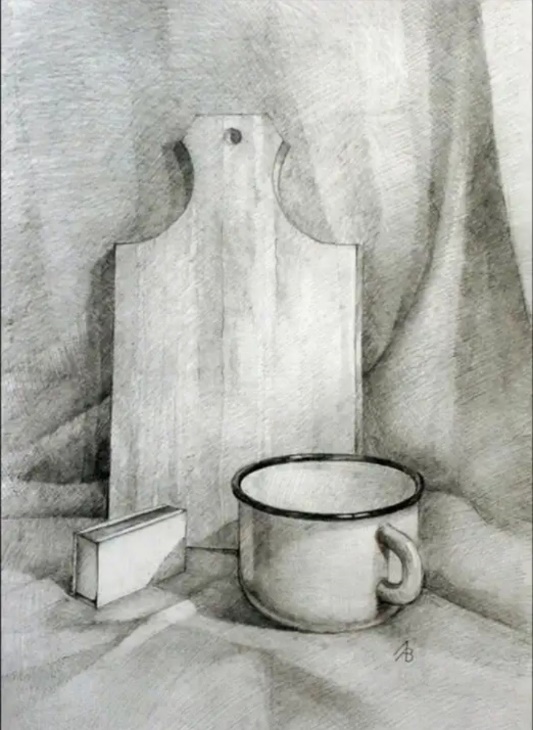 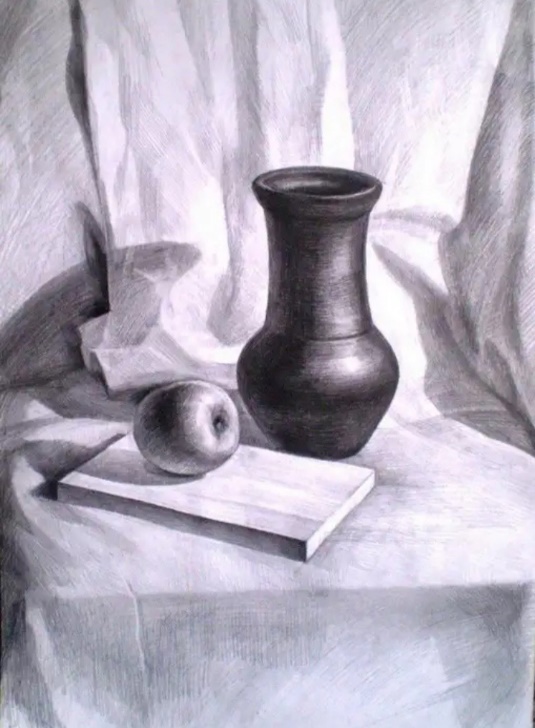 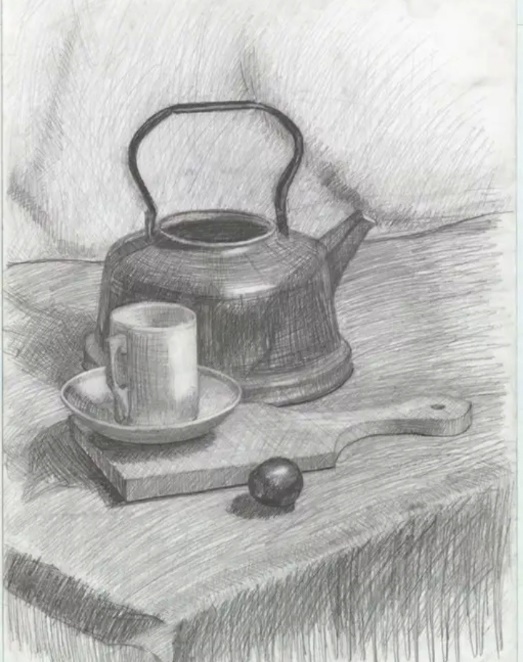 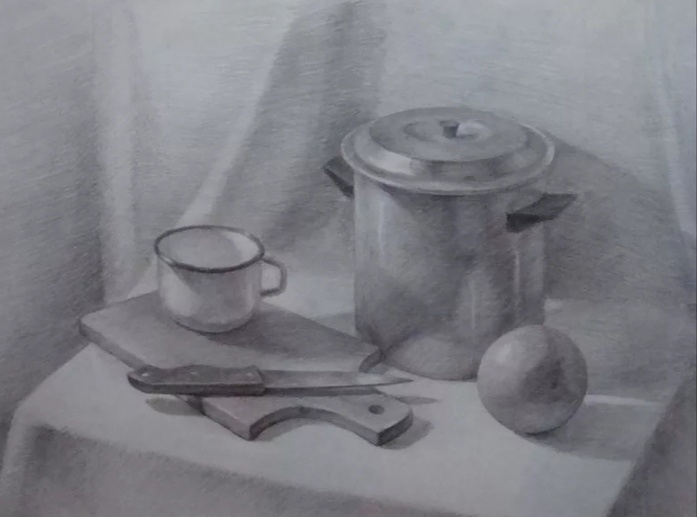 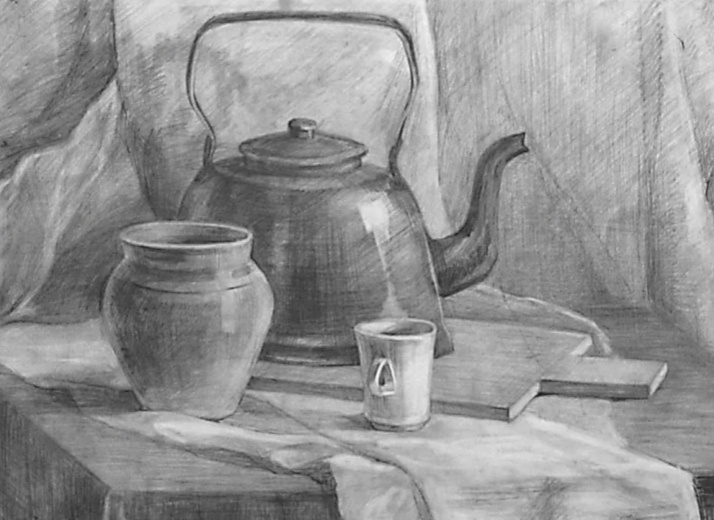 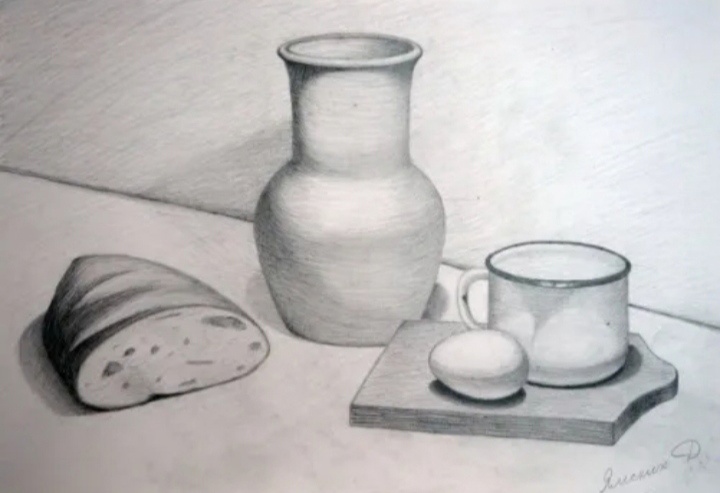 